   PERAN UNITED NATIONS HIGH COMMISSIONER FOR REFUGEES (UNHCR) DALAM MENANGANI PENGUNGSI SURIAH DI TURKISKRIPSIDiajukan Untuk Memenuhi Salah Satu SyaratDalam Menempuh Ujian Sarjana Program Strata SatuPada Jurusan Hubungan InternasionalOlehMuhammad Yazid Qudwatul KNIM. 132030165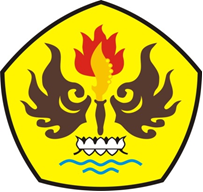 PROGRAM STUDI ILMU HUBUNGAN INTERNASIONALFAKULTAS ILMU SOSIAL DAN ILMU POLITIK UNIVERSITAS PASUNDANBANDUNG2017